Evonik Resource Efficiency GmbHRellinghauser Straße 1-1145128 EssenPhone +49 201 177-01Fax +49 201 177-3475www.evonik.comSupervisory Board
Dr. Harald Schwager, ChairmanExecutive BoardDr. Claus Rettig, ChairmanAndreas Fischer,Simone Hildmann, Alexandra SchwarzRegistered Office: EssenRegister Court: Essen Local CourtCommercial Registry B 25783VAT ID no. DE 815528487New rheology dispersion for waterborne spray application combines the best of both worlds Highly efficient anti-settlement and anti-saggingHighest rheological performance in waterborne coating formulations of all fumed silica powders and dispersions on the marketHigher compatibility than existing dispersionsEvonik Resource Efficiency introduces VP Disp. WF 7620 – the newest rheology control dispersion in the portfolio of its Coating Additives Business Line. The dispersion was developed specially for waterborne systems. Because viscosities are generally lower in waterborne systems, VP Disp. WF 7620 efficiently prevents the settlement of pigments and fillers in the liquid phase and the sagging during the spray application. Its main applications are high-performance waterborne coatings for the industrial and automotive industries. It is especially recommended to be used via spray applications. The new dispersion has a very high compatibility. As a result, the usage of defoamers can be minimized. Furthermore, VP Disp. WF 7620 has a wider range of uses as it doesn’t interfere with other ingredients of the formulation.  It is suitable for pigmented and clear water-based formulations alike. With the usage of VP Disp. WF 7620, customers can skip pearl milling and do not need any other high shear equipment to incorporate the additive into the formulation. The usage during the manufacturing process is in fact quite simple: The dispersion only needs to be stirred in, thus immediately providing a high rheological effectiveness without separate adjustment of pH value. As a result a final addition (post-addition) to adjust the viscosity during paint production is also possible. Dispersions allow dust-free handling of AEROSIL® fumed silica powder in liquid media. They are ready to use and easy to handle.VP Disp. WF 7620 belongs to Evonik’s product line of waterborne dispersions based on hydrophobic, or water-repellent, AEROSIL® fumed silica. The dispersion contains 20% of functional AEROSIL®.You can find regulatory, technical, and safety data sheets on VP Disp. WF 7620 at www.coating-additives.com.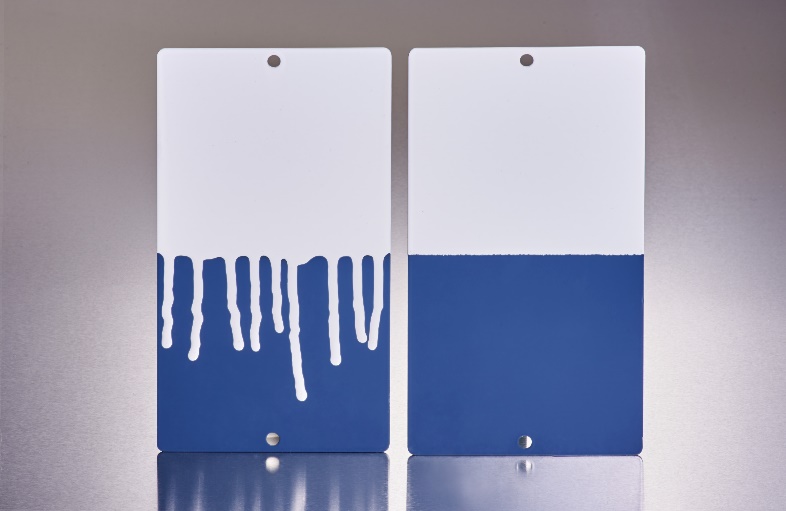 Company information Evonik is one of the world leaders in specialty chemicals. The focus on more specialty businesses, customer-oriented innovative prowess and a trustful and performance-oriented corporate culture form the heart of Evonik’s corporate strategy. They are the lever for profitable growth and a sustained increase in the value of the company. Evonik benefits specifically from its customer proximity and leading market positions. Evonik is active in over 100 countries around the world. In fiscal 2018, the enterprise with more than 32,000 employees generated sales of €13.3 billion and an operating profit (adjusted EBITDA) of €2.15 billion from continuing operations.About Resource EfficiencyThe Resource Efficiency segment is led by Evonik Resource Efficiency GmbH and produces high performance materials and specialty additives for environmentally friendly as well as energy-efficient systems to the automotive, paints & coatings, adhesives, construction, and many other industries. This segment employed about 10,000 employees, and generated sales of around €5.5 billion in 2018 from continuing operations.DisclaimerIn so far as forecasts or expectations are expressed in this press release or where our statements concern the future, these forecasts, expectations or statements may involve known or unknown risks and uncertainties. Actual results or developments may vary, depending on changes in the operating environment. Neither Evonik Industries AG nor its group companies assume an obligation to update the forecasts, expectations or statements contained in this release.12.11.2019Contact specialized press
Thomas LangePhone +49 201 173-3050 thomas.lange2@evonik.com